ДОГОВОРАна поставку товара №___________-г. Челябинск	               «___» ______________  2023 г.Федеральное государственное бюджетное учреждение «Российский сельскохозяйственный центр", именуемое в дальнейшем Заказчиком, в лице руководителя филиала по Челябинской области Ваниной Ксении Константиновны, действующей на основании доверенности от 14.01.2021 № 72/24, с одной стороны, и __________________-, именуемое в дальнейшем Поставщиком, в лице ___________________, действующего на основании _______________-, с другой стороны, вместе именуемые Сторонами, а по отдельности Стороной, заключили настоящий договор (далее по тексту – Договор) о следующем:Предмет договора.Поставщик обязуется поставить и передать в собственность Заказчику товар, в количестве и с характеристиками, указанными в Приложении № 1, которое является неотъемлемой частью настоящего договора.Заказчик обязуется принять и оплатить товар на условиях настоящего договора.Общая цена товара и порядок расчетов.Общая цена товара по договору составляет _________ (__________) рублей ________копеек, в том числе НДС_____/ НДС не предусмотрен.Цена договора включает в себя: все затраты, накладные расходы, налоги, пошлины, таможенные платежи, страхование и прочие сборы и другие обязательные платежи, которые поставщик должен выплатить в связи с выполнением обязательств по договору в соответствии с законодательством РФ.Оплата по договору производится в российских рублях по факту приемки товара, в течение 7 (семи) рабочих дней после подписания товарной накладной или иного первичного учетного документа, соответствующего действующему законодательству. Факт поставки товара подтверждается Актом приема-передачи или товарно-транспортной накладной, или иным документом первичного учетного, соответствующего действующему законодательству.Датой оплаты товара считается день списания денежных средств со счета Заказчика.Срок и порядок поставки товара.Поставка товара, осуществляется Поставщиком своими силами по адресу Заказчика (Челябинская область, г. Челябинск, ул. Гидростой, дом 16) в течение 14 (Четырнадцати) календарных дней со дня заключения договора. Режим работы: понедельник – пятница с 8.30 до 17.00, суббота, воскресенье – выходной день.Поставщик обязан уведомить заказчика о времени и дате поставки товара по телефону +7 (351) 263-04-05.Вместе с товаром Поставщиком передаются документы обязательные для данного вида товара, оформленные в соответствии с законодательством РФ и иные документы, предусмотренные Приложением №1 к настоящему договору.Товар передается Поставщиком по Акту приема-передачи или товарно-транспортной накладной, которые подписываются Сторонами.Упаковка товара должна обеспечивать защиту товара от порчи, повреждений при транспортировании всеми видами транспорта, перегрузке, хранении при соответствующей температуре окружающего воздуха, защищать от попадания пыли, грязи и атмосферных осадков.Право собственности и риск случайной гибели на приобретаемый товар переходит к Заказчику с момента подписания товарной накладной или иного первичного учетного документа, соответствующего действующему законодательству. Ответственность Сторон.Стороны несут ответственность за неисполнение либо ненадлежащее исполнение принятых на себя по договору обязательств в соответствии с гражданским законодательством Российской Федерации и условиями настоящего договора.За ненадлежащее исполнение Поставщиком обязательств по договору (за исключением просрочки), Заказчик вправе применить штраф в размере 5 % от стоимости товара по Договору.В случае просрочки исполнения Поставщиком обязательств, предусмотренных договором, Заказчик вправе потребовать уплату неустойки (штрафа, пени). Неустойка начисляется за каждый день просрочки поставки товара, начиная со дня, следующего после истечения установленного договором срока поставки в размере 1 % от стоимости не поставленного в срок товара. В случае просрочки исполнения Заказчиком обязательств, предусмотренных настоящим договором, Поставщик вправе потребовать уплату неустойки (штрафа, пени). Неустойка начисляется за каждый день просрочки оплаты товара, начиная со дня, следующего после истечения установленного договором срока выполнения платежа в размере 1% от стоимости подлежащего оплате товара.Заказчик вправе взыскать неустойку, предусмотренную п.п. 4.2., 4.3.. настоящего договора, путем удержания причитающихся сумм, при оплате счета Поставщика, в случае не удержания Заказчиком по какой-либо причине суммы неустойки, Поставщик обязуется уплатить эту сумму по первому требованию Заказчика.Уплата неустоек не освобождает стороны от исполнения обязательств по настоящему договору в полном объеме.Обязательства Сторон.Для реализации предмета настоящего договора Поставщик обязуется:Своими силами и средствами осуществить поставку товара, в точном соответствии с условиями настоящего договора, требованиями действующего Законодательства Российской Федерации.Обеспечить соблюдение действующих стандартов, технических условий, требований техники безопасности в период поставки товара.Своевременно предупредить Заказчика обо всех обстоятельствах, которые могут повлиять на сроки поставки товара. Представить Заказчику документы, подтверждающие полномочия лица, подписывающего документы, предусмотренные п. 2.3. и п. 6.2. настоящего договора, в случае их подписания не единоличным исполнительным органом.Обязан передать Заказчику товар свободный от любых прав третьих лиц. Обязан вступить в дело на стороне Заказчика, в случае если третье лицо предъявит к Заказчику иск (требование, претензию) об изъятии товара по основанию, возникшему до исполнения Договора.Права и обязанности Заказчика:Заказчик обязуется в сроки и в порядке, предусмотренные настоящим договором осмотреть и принять товар, подписать товарную накладную или иной первичный учетный документ, соответствующий действующему законодательству, а при обнаружении недостатков немедленно заявить об этом Поставщику.Заказчик обязуется оплатить поставленный товар в размере, в сроки и в порядке, предусмотренные настоящим договором.Заказчик вправе требовать от Поставщика правильного оформления документов в соответствии с п. 2.3 и п. 6.2.Вправе отказаться от оплаты некомплектного товара и товара ненадлежащего качества, а если он оплачен, потребовать возврата уплаченных сумм до устранения недостатков и доукомплектования товара, либо до его замены.Вправе требовать уменьшения стоимости товара, либо расторжения настоящего Договора в случае неисполнения Поставщиком обязанности передать товар свободным от любых прав третьих лиц, а в случае изъятия товара у Заказчика третьим лицом по основаниям, возникшим до исполнения настоящего Договора, Поставщик обязан возместить Заказчику понесенные им убытки.Вправе привлечь Поставщика к участию в деле, а Поставщик обязан вступить в это дело на стороне Заказчика, в случае если третье лицо предъявит к Заказчику иск (требование, претензию) об изъятии товара по основанию, возникшему до исполнения настоящего Договора, при этом не привлечение Заказчиком Поставщика к участию в деле не освобождает последнего от ответственности перед Заказчиком, а Поставщик привлеченный Заказчиком к участию в деле, но не принявший в нем участия, лишается права доказывать неправильность ведения дела Заказчиком.Принятие товара Заказчиком.Заказчик обязан совершить все необходимые действия, обеспечивающие принятие товара, поставляемого в соответствии с настоящим договором. Товар передается Поставщиком по Акту приема-передачи или товарно-транспортной накладной. По завершению поставки, Поставщик предоставляет Заказчику подписанную в 2-х экземплярах товарную накладную или иной первичный документ, соответствующий действующему законодательству, счет и счет-фактуру (если Поставщик является плательщиком НДС в соответствии с НК РФ).Заказчик в течение 10 (десяти) дней, с момента получения товара по Акту приема-передачи или товарно-транспортной накладной, обязан проверить полученный товар и о выявленных недостатках незамедлительно письменно уведомить Поставщика.Заказчик, в случае выявления несоответствия товара по количеству или качеству, вправе по своему выбору:- отказаться от приемки товара несоответствующего по количеству;	- потребовать допоставки недостающего товара, в сроки, установленные Заказчиком;	- потребовать безвозмездного устранения недостатков товара;	- потребовать от Поставщика замены товара товаром надлежащего качества, соответствующим условиям договора в срок, указанный Заказчиком.После проверки товара, при отсутствии недостатков, Заказчик подписывает товарную накладную на поставленный товар или иной первичный документ, соответствующий действующему законодательству, подтверждая факт приемки.Обстоятельства непреодолимой силы.	7.1 Стороны освобождаются от ответственности за частичное или полное неисполнение обязательств по настоящему договору, если неисполнение явилось следствием обстоятельств непреодолимой силы, возникших после заключения договора в результате событий чрезвычайного характера, которые Стороны не могли ни предвидеть, ни предотвратить разумными мерами. К ним относятся землетрясения, наводнения, пожары и др., а также забастовки, изменения законодательства РФ.	7.2 Сторона, ссылающаяся на такие обстоятельства, обязана в письменной форме в течение 10 (десяти) рабочих дней проинформировать другую сторону о наступлении подобных обстоятельств. Причем по требованию другой Стороны с наступлением подобных обстоятельств должен быть предъявлен удостоверяющий документ, выданный соответствующим органом.	7.3 Если обстоятельства непреодолимой силы продолжают действовать более трех месяцев и нет возможности сделать обязательное заявление о дате их прекращения в течение более трех месяцев, то каждая сторона имеет право расторгнуть настоящий договор.Антикоррупционная оговорка8.1. При исполнении своих обязательств по настоящему договору Стороны, их аффилированные лица, работники или посредники не выплачивают, не предлагают выплатить и не разрешают выплату каких-либо денежных средств или ценностей, прямо или косвенно, любым лицам для оказания влияния на действия или решения этих лиц с целью получить какие-либо неправомерные преимущества или для достижения иных неправомерных целей, не осуществляют действия, квалифицируемые применимым для целей настоящего договора законодательством как дача/получение взятки, коммерческий подкуп, а также иные действия, нарушающие требования применимого законодательства и международных актов о противодействии коррупции. 8.2. В случае возникновения у Стороны подозрений, что произошло или может произойти нарушение каких-либо положений настоящей статьи, соответствующая Сторона обязуется уведомить об этом другую Сторону в письменной форме, с указанием известных фактов или предоставив материалы, достоверно подтверждающие или дающие основание предполагать, что произошло или может произойти нарушение каких-либо положений настоящей статьи ее аффилированными лицами, работниками или посредниками. 8.3. Сторона, получившая уведомление о нарушении обязана рассмотреть его и сообщить другой Стороне об итогах его рассмотрения в течение 15 (пятнадцати) рабочих дней с даты получения. Стороны гарантируют осуществление надлежащего разбирательства по фактам нарушения положений настоящей статьи с соблюдением принципов конфиденциальности и применение эффективных мер по предотвращению возможных конфликтных ситуаций, отсутствие негативных последствий как для уведомившей Стороны в целом, так и для конкретных работников уведомившей Стороны, сообщивших о факте нарушений. 8.4. В случае подтверждения факта нарушения одной Стороной положений настоящей статьи и/или неполучения другой Стороной информации об итогах рассмотрения уведомления о нарушении, другая Сторона имеет право расторгнуть настоящий договор в одностороннем внесудебном порядке путем направления письменного уведомления не позднее чем за 15 (пятнадцать) календарных дней до даты прекращения действия настоящего договора.Порядок изменения и расторжения договора.Изменение условий по настоящему договору допускается на условиях, предусмотренных действующим законодательством.Настоящий договор может быть расторгнут:9.2.1 По соглашению Сторон;9.2.2	По вынесенному в установленном порядке решению суда по основаниям, предусмотренным гражданским законодательством.9.2.3	По иным основаниям предусмотренным действующим законодательством Российской Федерации.9.3. Односторонний отказ от исполнения Договора (полный или частичный) допускается в случае существенного нарушения Договора одной из сторон (абзац 4 пункта 2 статьи 450 ГК РФ).9.4.	Существенным признается то нарушение Договора одной из Сторон, которое влечет для другой Стороны такой ущерб, что она в значительной степени лишается того, на что была вправе рассчитывать при заключении настоящего Договора.9.5.	Нарушение настоящего Договора Сторонами является существенным в следующих случаях: - поставка товаров ненадлежащего качества с недостатками, которые не могут быть устранены в приемлемый для Заказчика срок;- неоднократное нарушение Поставщиком сроков поставки товаров;- нарушение Поставщиком срока поставки товаров более чем на 20 (двадцать) рабочих дней- неоднократное нарушение Заказчиком сроков оплаты товаров;- неоднократный необоснованный отказ Заказчика от приемки товаров.9.6.	По требованию одной из сторон Договор может быть изменен или расторгнут по решению суда только в следующих случаях:- при существенном нарушении Договора другой стороной;- в иных случаях, предусмотренных ГК РФ или другими законами.9.7.	Сторона, которой ГК РФ, другими законами, иными правовыми актами или Договором предоставлено право на отказ от договора (исполнения договора), должна при осуществлении этого права действовать добросовестно и разумно в пределах, предусмотренных ГК РФ, другими законами, иными правовыми актами или Договором.9.8.	 В случае нарушения Поставщиком обязательств, дающих право на односторонний отказ от договора, Заказчик вправе отказаться от исполнения договора в одностороннем внесудебном порядке, направив уведомление Поставщику.При одностороннем отказе от исполнения Договора он считается расторгнутым по истечении 30 (тридцати) календарных дней после получения соответствующего уведомления адресатом.Порядок урегулирования споров.Все споры и разногласия, связанные с настоящим договором, решаются Сторонами путем переговоров.В случае не достижения согласия споры и разногласия по настоящему договору или в связи с ним, подлежат рассмотрению в Арбитражном суде.Во всем, что не предусмотрено условиями настоящего договора, Стороны руководствуются законодательством РФ.До предъявления иска, вытекающего из договора, сторона, которая считает, что ее права нарушены (далее - заинтересованная сторона), обязана направить другой стороне письменную претензию.Претензия должна содержать требования заинтересованной стороны и их обоснование с указанием нарушенных другой стороной норм законодательства и (или) условий договора. К претензии необходимо приложить копии документов, подтверждающих изложенные в ней обстоятельства.Сторона, которая получила претензию, обязана ее рассмотреть и направить письменный мотивированный ответ другой стороне в течение 10 (десяти) рабочих дней с момента получения претензии.Прочие условия.Настоящий договор заключается с использованием программно-аппаратных средств электронной площадки и подписывается Сторонами электронной подписью.Неотъемлемой частью настоящего договора является Приложение № 1.При изменении платежных реквизитов Поставщик обязан письменно известить об этом Заказчика. При несвоевременном уведомлении, Заказчик, исполнивший обязательства по реквизитам, указанным в пункте 13 настоящего договора, считается исполнившим свои обязательства надлежащим образом.Все уведомления и сообщения, предусмотренные договором должны направляться в письменной форме. Допускается направление уведомления и/или сообщения по электронной почте или факсу, но при этом любое уведомление/сообщение, направляемое одной из Сторон другой Стороне, имеет юридическую силу только в том случае, если оно также направлено по адресу, указанному в пункте 13 договора. Уведомление может быть вручено лично или направлено заказным письмом и будет считаться полученным: – При вручении лично – на дату вручения;– При отправке заказной почтой – на дату, указанную в квитанции, подтверждающей доставку соответствующего почтового отправления организацией связи.При этом любые документы, содержащие претензии Заказчика могут быть направлены, в том числе, только по факсу или электронной почте по реквизитам, указанным в п. 13 договора. При этом такие документы будут считаться принятыми Поставщиком, и иметь силу подлинных документов.Корреспонденция, направленная Стороной по адресу, указанному в п. 13 договора и возвращенная с отметкой об отсутствии адресата, будет считаться полученной Стороной – получателем, при отсутствии, на день отправки, письменного извещения об изменении адреса Стороны-получателя.Срок действия договора, адреса, реквизиты и подписи Сторон.Настоящий договор вступает в силу с момента его подписания Сторонами.Срок действия договора до 31 июля 2023 года, а в части взаиморасчетов договор действует до полного исполнения Сторонами своих обязательств по нему.13. Адреса и реквизиты сторонПриложение № 1
к Договору № _______
от «__» ___________ 2023 годСпецификацияпоставляемого ТовараПоставщик:№ п/пНаименование товараКомплектность товара Ед. измеренияКоличество Цена ед. товараСт-ть1.Часы песочные лабораторные на 1 минуту;Часы состоят из стеклянной колбы с кварцевым песком мелкой фракции, двух подставок и прозрачного пластикового цилиндра для защиты колбы от механических воздействий и падения. На снование нанесена маркировка номинала времени. Погрешность измерения: ± 15 секунд;Высота, мм: 86,8;Диаметр, мм 25.шт. 12.Часы песочные лабораторные на 2 минуты;Часы состоят из стеклянной колбы с кварцевым песком мелкой фракции, двух подставок и прозрачного пластикового цилиндра для защиты колбы от механических воздействий и падения. На снование нанесена маркировка номинала времени. Погрешность измерения: ± 15 секунд;Высота, мм: 86,8;Диаметр, мм 25.шт. 13.Часы песочные лабораторные на 3 минуты;Часы состоят из стеклянной колбы с кварцевым песком мелкой фракции, двух подставок и прозрачного пластикового цилиндра для защиты колбы от механических воздействий и падения. На снование нанесена маркировка номинала времени. Погрешность измерения: ± 15 секунд;Высота, мм: 86,8;Диаметр, мм 25.шт. 14.Тележка покупательская A60 (серый, сталь);Тележка покупательская 60 л. Без детского сидения. Колеса 100 мм PU. Тележка изготовлена из стали серого цвета. Вставки пластик, цвет любой.Высота, мм: 860;Глубина, мм 725;Ширина, мм 455.шт. 15.Контейнер с крышкой 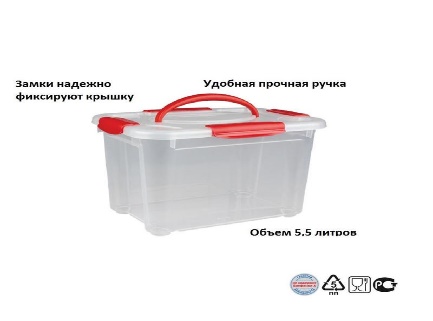 Универсальный ящик с крышкой и ручкой предназначен для хранения различных вещей.
Крышка ящика плотно фиксируется с помощью четырех замков по периметру. Благодаря удобной прочной ручке ящик можно переносить с места на место. Специальная выемка на крышке позволяет спрятать ручку для возможности штабелирования коробок. Изготовлен из безопасного полипропилена, не имеет острых углов. Внешние размеры контейнера: 283×200×170 мм. Внутренние размеры: по верху — 220×150 мм, по дну — 200×135 мм.шт. 36.Контейнер с крышкой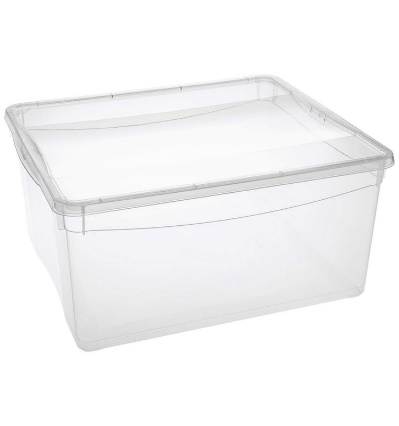 Универсальный ящик. Крышка плотно фиксируется. Корпус и крышка ящика прозрачные. Ящик подходит для хранения продуктов, офисных принадлежностей, игрушек, постельного белья, сезонных вещей, одежды и обуви, предметов творчества, повседневных мелочей и т.д.
Ящик не имеет острых углов. Морозостойкий.Размеры контейнера: 400×335×170 мм.шт. 27.Сейф-пакет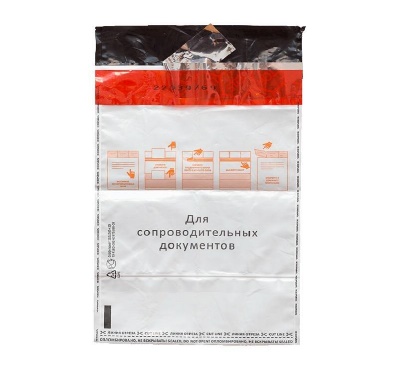 Имеет прозрачный карман для сопроводительных документов.
— Каждый пакет снабжен индивидуальным номером и штрих-кодом, который дублируется на отрывных квитанциях;
— Содержит поля для записей ручкой или другим пишущим средством;
— Снабжен микрошрифтом по периметру всего пакета;
— При вскрытии сейф-ленты на ней проявляется контрольная надпись 'ВСКРЫТО', 'OPEN', 'СТОП', 'STOP', неисчезающая при повторном закрытии.Размеры пакеты:162х235+30 мм, 50 мкм.Количество штук в упаковке: 100.упаковка 28.Мешки для мусора60 литров, в рулоне 50 штук, ПНД, 50 мкм, размер 60х70 см, цвет любой.рулон3ИТОГО:ИТОГО:ИТОГО:ИТОГО:ИТОГО:ИТОГО:Заказчик:Руководитель филиала___________________/К.К.Ванина_/м.п.Поставщик:___________________/м.п.